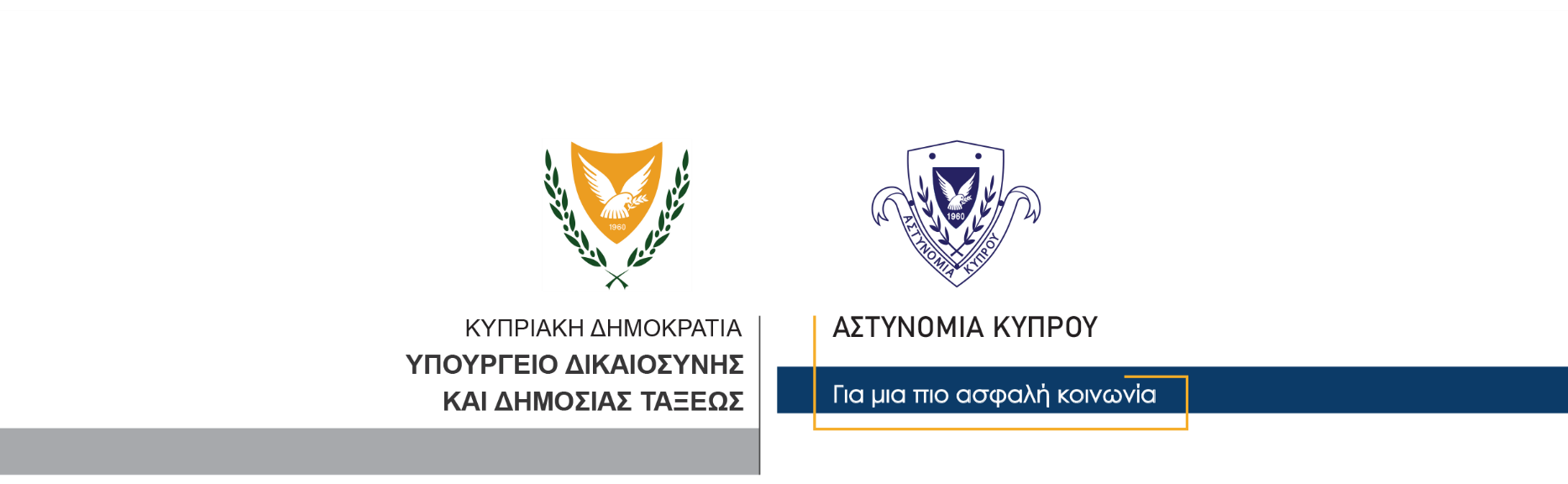 28 Ιανουαρίου, 2021  Δελτίο Τύπου 1Κατάσχεση 23 γρ. κάνναβης και 6 γρ. κοκαΐνηςΥπό σύλληψη 20χρονοςΓύρω στις 11 χθες βράδυ αυτοκίνητο που οδηγείτο από 20χρονο κάτοικο Λευκωσίας στο Στρόβολο, κάτω από συνθήκες που διερευνώνται από την Αστυνομία, προσέκρουσε σε μεταλλική περίφραξη οικίας όπου και ακινητοποιήθηκε. Μέλη της Αστυνομίας μετέβησαν στο σημείο όπου εντόπισαν τον 20χρονο οδηγό, ενώ ο συνοδηγός τράπηκε σε φυγή και κατάφερε να διαφύγει. Κατά την έρευνα που ακολούθησε, εντοπίστηκε στο αυτοκίνητο ποσότητα κάνναβης βάρους 23 γραμμαρίων καθώς και 6 γραμμάρια κοκαΐνης.  Ο 20χρονος καταγγέλθηκε επίσης για παράβαση του Περί Λοιμοκάθαρσης Νόμο και στη συνέχεια τέθηκε υπό κράτηση ενώ γίνονται προσπάθειες εντοπισμού του δεύτερου επιβαίνοντα του οχήματος. Η ΥΚΑΝ (Κλιμάκιο Λευκωσίας) σε συνεργασία με την Τροχαία Λευκωσίας συνεχίζουν τις εξετάσεις. Κλάδος ΕπικοινωνίαςΥποδιεύθυνση Επικοινωνίας Δημοσίων Σχέσεων & Κοινωνικής Ευθύνης